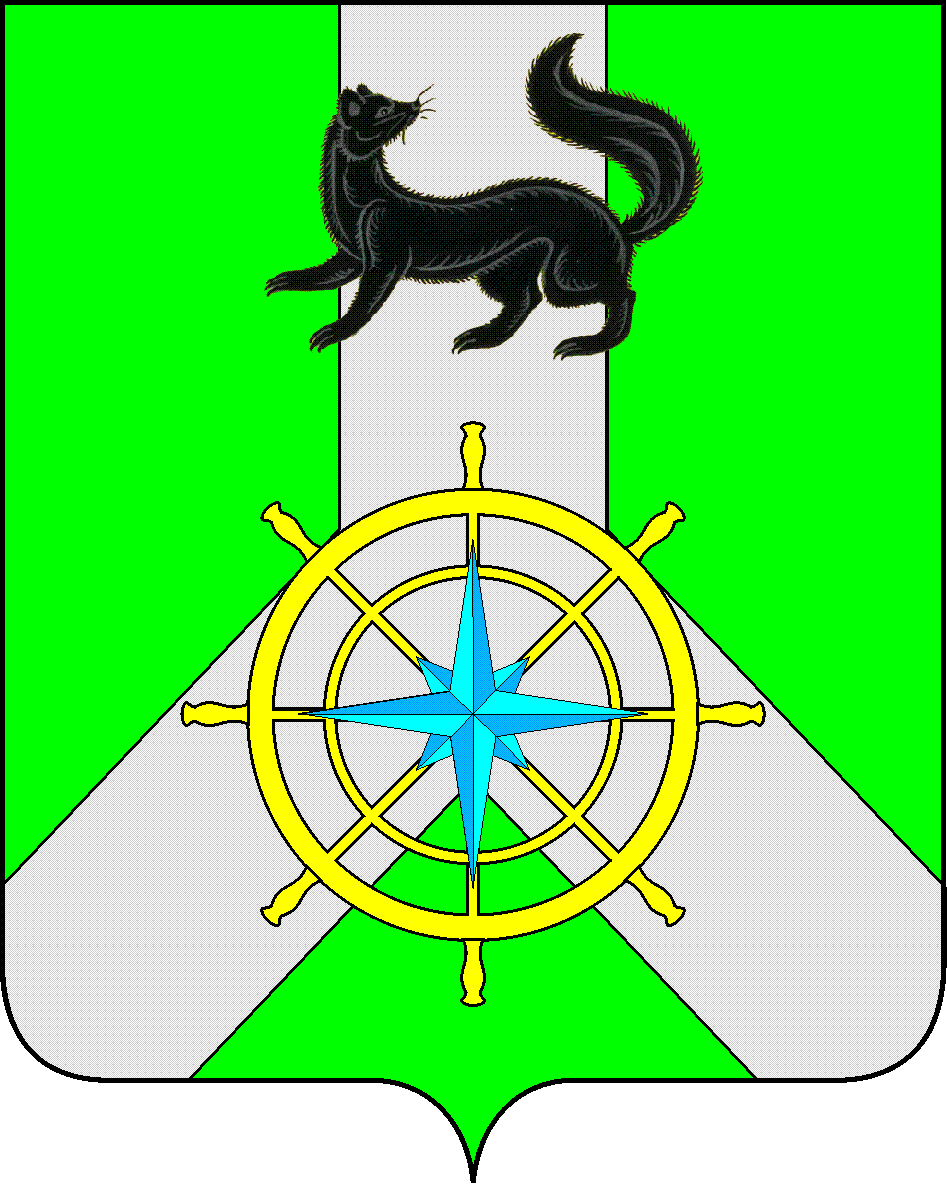 Р О С С И Й С К А Я   Ф Е Д Е Р А Ц И ЯИ Р К У Т С К А Я   О Б Л А С Т ЬК И Р Е Н С К И Й   М У Н И Ц И П А Л Ь Н Ы Й   Р А Й О НА Д М И Н И С Т Р А Ц И Я П О С Т А Н О В Л Е Н И ЕРуководствуясь Федеральным законом от 21.12.1994 № 68-ФЗ  «О защите населения и территорий от чрезвычайных ситуаций природного и техногенного характера», в целях оперативного реагирования на возникновение чрезвычайной ситуации в паводковый период, ст.43 Устава муниципального образования Киренский район,ПОСТАНОВЛЯЮ:Утвердить перечень населенных пунктов Киренского муниципального района, подверженных подтоплению в паводковый период, согласно приложению № 1.Настоящее постановление  опубликовать в Бюллетене нормативно-правовых актов Киренского муниципального района «Киренский районный вестник» и на официальном сайте администрации Киренского муниципального района: http:kirenskrn.irkobl.ru. Контроль за исполнением данного постановления возложить на заместителя мэра – председателя комитета по имуществу и ЖКХ администрации Киренского муниципального района Вициамова А.В.Настоящее постановление вступает в законную силу со дня его подписания.И.о. главы администрации района                                                                                Е.А. ЧудиноваПриложение №1Утверждено Постановлением и.о. главы администрацииКиренского муниципального районаот 13.03.2015г. № 211Переченьнаселенных пунктов Киренского муниципального района, подверженных подтоплению в паводковый периодСогласовано:Заместитель мэра – председатель комитета по имуществу и ЖКХ администрации Киренского муниципального района                                                        А.В. ВициамовЗаведующий отделом по правовым вопросамадминистрации Киренскогомуниципального района                                                                             А.В. ВоробъевПодготовил:Заведующий отделом ГОЧС  – начальник ЕДДС комитета по имуществу и ЖКХ администрации Киренского муниципального районаЗалуцкий Евгений Витальевич, тел. 4-30-87Лист рассылкиОтдел ГОЧС комитета по имуществу и ЖКХ администрации Киренского муниципального районаот 13 марта 2015 г.№ 211г.КиренскОб утверждении перечня населенных пунктов подверженных подтоплению в паводковый период №п/пНаселенный пунктКоличество домов Количество домов НаселениеНаселениеДети до 14 летДети до 14 летПенсионерыПенсионерыСоц. объектыСоц. объекты№п/пНаселенный пунктвсе-гоподтвсегоподтвсегоподтвсегоподтвсегоподт1.Макарово209271000741741511027712.Киренск2473104011802753725231131267980464123.Змеиново231393331974017104.Алексеевск488902423728445112467163855.Алымовка8624341136322110738406.Банщиково1810108661112288307.Чечуйск48118026523311518.Петропавловск9478294216403211373529.Сполошино6210400930010.Коршуново4424165832410492694Итого:Итого:34891319163168903327313423635117010625